Koristeći pribor odredi salinitet uzoraka A i B.Koliki je salinitet uzoraka?							                  2 bodaSalinitet uzorka A je:	20,6 ‰., a uzorka B je....40,2‰....izmjereno velikim areometrom.......			6,3 ‰		                           35‰	…….malim areometrom	U  koju vrstu voda bi svrstali ispitivane uzorke prema salinitetu?Uzorak A je: bočata voda………, a uzorak B je. morska voda.                  2 bodaKoji ioni najviše doprinose salinitetu vode?Ioni natrija i klora (ili Na+ i Cl-).....................                                                                 1 bod2. Nakon određivanja distribucije čestica po veličini u dva (2)  različita uzorka tla dobili smo slijedeće rezultate i grafički ih prikazali: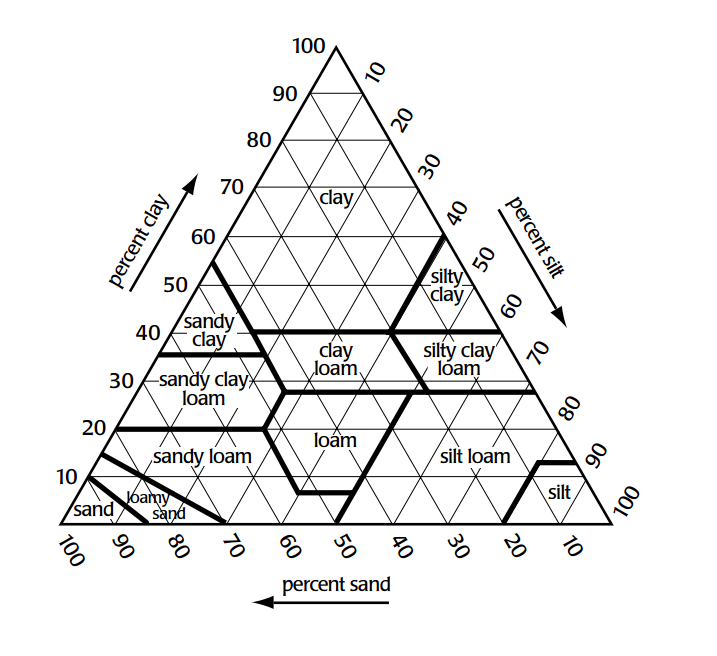 3. U Veliškovci-Gatu  2012. godine vršeno je ispitivanje tla za potrebe ratara.  Rezultati mjerenja vlažnosti  tla, električne vodljivosti i temperature tla na 30 cm dubine predočeni su grafikonom.  Prouči grafikon i odgovori na pitanja.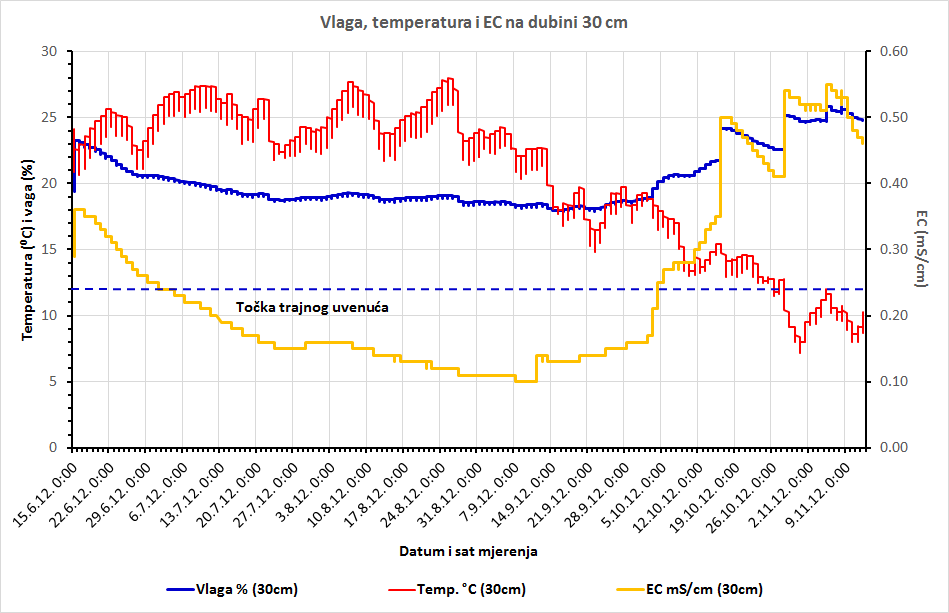 Slika 1.  Temperatura, vlaga i električna vodljivost tla na 30 cm u intervalu 15.06.2012.-12.11.2012Kako  se međusobno  odnose ovi  parametri  za tlo?                                                     3   bodaa) Vlažnost i temperatura  tla obrnuto proporcionalnob) Električna vodljivost ( EC )  i temperatura  tla obrnuto proporcionalno c) Električna vodljivost ( EC )  i vlažnost  tla  proporcionalne - kako raste vlažnost tla raste i električna vodljivostNa temelju 60 opažanja (dvokoraka) dijagonalama pixela izračunat je pokrov krošnje od 45%, pa je utvrđeno da će se tu raditi biometrija stabala. Stabla su u prosjeku visoka 12 m. Zastupljenost  zelene vegetacije u prizemnom sloju je 20%, a smeđe 70%. Koje biste podatke o biološkim mjerenjima unijeli u GLOBE bazu – tablica u vašoj listi za odgovore simulira onu na internetskim stranicama Programa GLOBE.       1 bod   O: Moguća su 2 načina unosa podataka, oba se prihvaćaju               Biometry EditingCanopy cover						Ground CoverTree (T)							Green (G)Shrub (SB)						Brown (B)Total “-„ observation					Total “-„ observationUčenici se prepiru hoće li postavljati biološki pixel u parkovnoj sastojini stabala, koja je homogena na površini manjoj od 90 x 90 m.  Zašto biološki pixel ipak treba smjestiti u sredinu kvadrata veličine 90 X 90? 					     1 bod  O: dimenzije biološkog pixela odgovaraju dimenzijama pixela Landsat satelitskih snimaka, a moguće je povezivanje preko koordinata. Da bi se sa sigurnošću odredio pixel satelitske snimke kojemu je MUC jednak MUC-u naše biološke plohe, teren na koji se postavlja pixel mora imati homogeni pokrovna većoj površini, barem 90X 90 m.                                                                                                                                                      Učenici žele konstruirati pixel iz njegovog sjeveroistočnog vrha. Da bi u prostoru konstruirali kvadrat kojem je jedina poznata točka jedan vrh, trebaju im još najmanje 3  točke. Koliko metara trebaju odmjeriti prema pojedinim stranama svijeta?    1 bodO: jugozapad – 42,4m;    jug – 30m;     zapad: 30m	  Koja su 3 osnovna podatka potrebna za procjenu biomase stabla? Navedi ih u listi za odgovore.		  						      2 bodaO: opseg ili prsni promjer stabla; visina stabla; biološka vrsta (indeks rasta)		Učenici proučavaju satelitske snimke nekoliko područja (infracrveni otisak u boji Landsat TM). Utvrdili su pretežitu zastupljenost boja na svakom od područja Rješenja unesi u listu za odgovorea) Koje od navedenih područja ima najveću primarnu produkciju?  O: 1   	     1bod               b) Pod kojim su rednim brojem opisana kopnena staništa ?	 O: 1, 4               1bodc) Poveži područja s mogućim lokalitetima u Hrvatskoj:	                        2 boda 1. Područje br. 1				___4__ Zagreb2. Područje br. 2				___2___ Kopački rit3. Područje br. 3				___1___ Slavonska šuma   4. Područje br. 4				___3___  Palagruža Promotrite satelitske snimke područja  planine Sveta Helena tijekom 1974., 1980. I 2011. godine i  objasnite što se dogodilo? Svakoj od slika pridružite kratki opis u listi za odgovore			      1 bod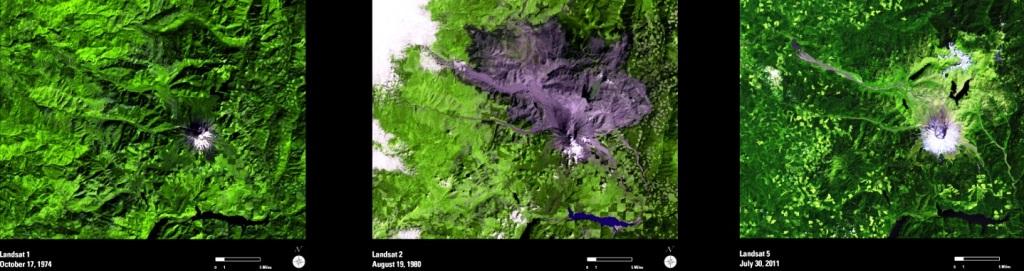 A	                                                  B					Cstanje prije;                               izbačen užareni vulkanski pepeo;          nakon 30 godina erupcije vulkana		prekrio je i uništio vegetaciju         vegetacija se obnovilaK4 SŠ								 ukupno 10 bodova1. Učenici dviju  GLOBE škola su mjerili temperaturu zraka univerzalnim termometrom i željeli su usporediti izmjerene vrijednosti. Termometri škole A i škole B su prikazani na slici. Vrijednosti temperature zaokružili su na cijele brojeve (U listu za odgovore upišite odgovore na pitanja u oC). 		          2 boda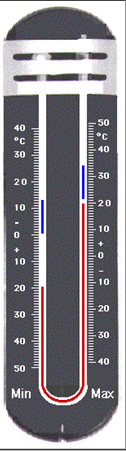 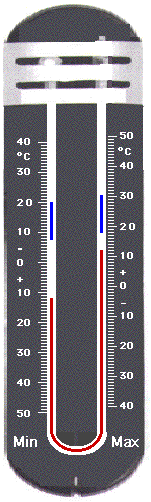 Slika 1                                                                      Slika2Kolika je trenutačna temperatura zraka prema termometru na sl.1.?    20 – 210CKolika je minimalna temperaturu zraka prema termometru na sl.1.?     0 – (-10C)Na kojoj je slici prikazan termometar čije vrijednosti pokazuju veću       sl. 2dnevnu temperaturnu amplitudu zraka?2.U trenutku motrenja ste na nebu prepoznali tri vrste oblaka koje su prikazane na slici. Odaberite od ponuđenog:A cirrus, B cirrocumulus, C cirrostratus, D altostratus, E altocumulus, F stratocumulus, G stratus, H cumulus, I nimbostratus, J cumulonimbus(U listi za odgovore uz brojčanu oznaku oblaka upišite slovo uz odgovarajući naziv. )              3 boda        3.Grafikoni prikazuju godišnji hod  trenutačne temperature zraka za 2 škole koje se nalaze u različitim toplinskim pojasevima. Otkrijte u kojem se pojasu nalazi pojedina škola. (U listi za odgovore uz redni broj grafikona pridružite slovo uz točan odgovor.) 	  2 bodasjeverni hladni toplinski pojassjeverni umjereni toplinski pojasžarki toplinski pojasjužni umjereni toplinski pojasjužni hladni pojas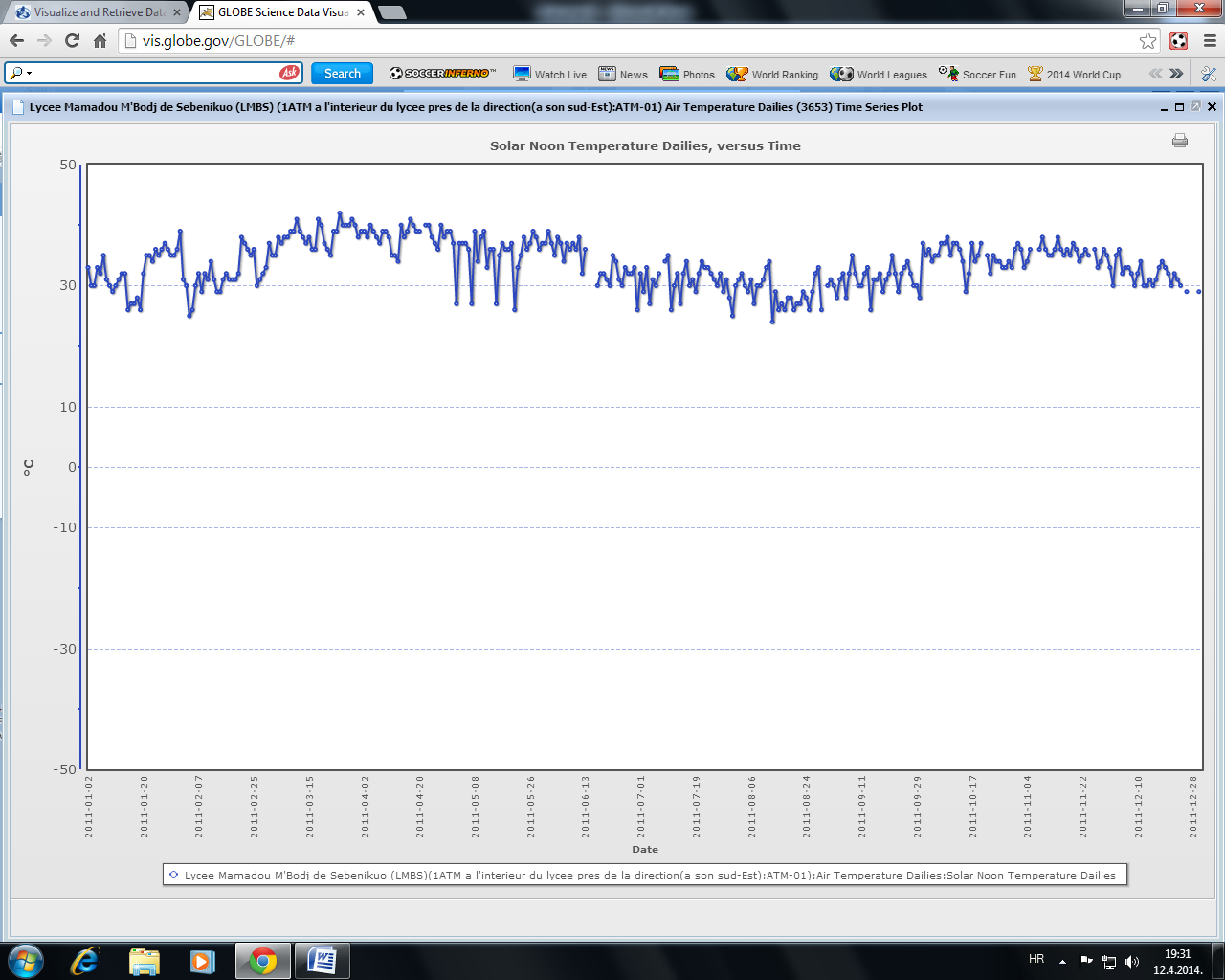 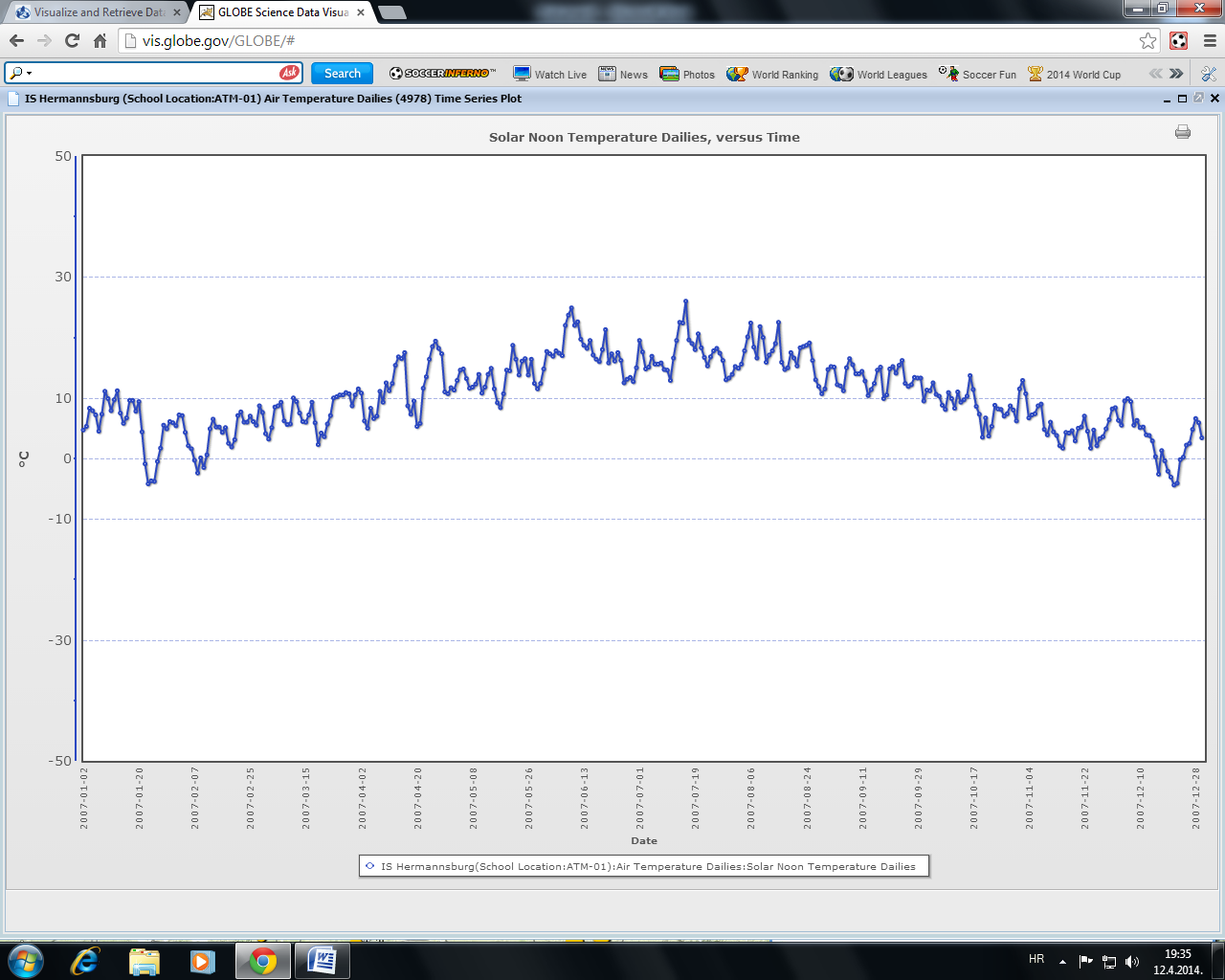 4.Za rješavanje ovog zadatka potreban je kutomjer!Vaše stajalište obilježeno je znakom X, a odredište je označeno slovom O. (U listu za odgovore ubilježite izmjerene vrijednosti u stupnjevima. ) 		2 boda 			O							X Kutomjerom odredite azimut između vašeg stajališta i odredišta.O: priznaje se raspon od 2700 - 2900Koliko stupnjeva iznosi razlika između azimuta vašeg odredišta i azimuta glavne strane svijeta – istok?O: od azimuta određenog u prethodnom zadatku, oduzeti 900K5 SŠ									 ukupno 10 bodovaK5.1.Pred Vama je početna mrežna stranica GLOBE programa (home page).  Na koji biste naslov na stranici   „kliknuli“ mišem ako želite:a) vidjeti podatke neke druge škole    O: Vizualize and Retrive Data
b) vježbati unošenje podataka:     O: Enter Training Datac) doći do zone za učenike gdje se nalaze različiti kvizovi, puzzle itd. O: The Student zoned) saznati više o GLOBE učeničkoj ekspediciji 2014. (Globe Learning Expedition)(U listu za odgovore upišite odgovarajuće naslove)                                                                        2 boda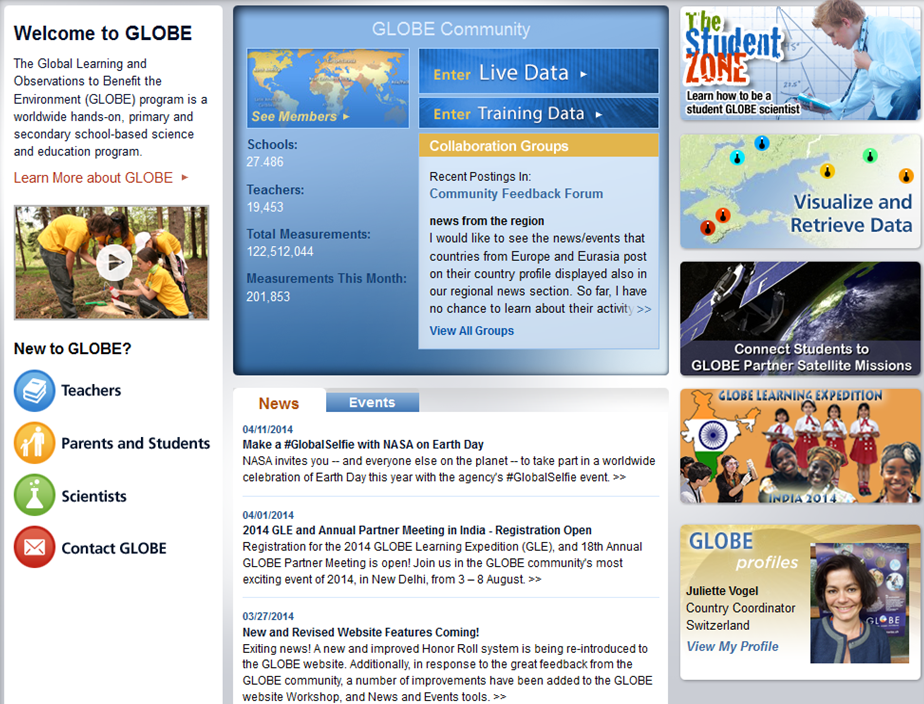 K5.2.Učenici su u Trogiru 23. lipnja u 12,00 sati prema lokalnom vremenu izmjerili trenutnu temperaturu zraka. Prilikom upisivanja podataka lokalno vrijeme trebaju iskazati  u UT (Unified Time) . Što učenici trebaju upisati prilikom unosa podataka u GLOBE bazu.      O: 10 UT(U listu za odgovore upišite odgovarajuće vrijeme).                                                        2 bodaK5.3.Prema novom načinu unosa podataka u GLOBE bazu odabir pojedine ikone omogućuje  unos određene vrste podataka. Spoji ikone za unos podataka s vrstom mjerenja. 	   2 boda(U listu za odgovore upišite slovo uz točan odgovor redoslijedom od gornje ikone prema dolje).  K5.4.Karta prikazuje broj podataka za pojedinu školu u GLOBE bazi za tlak zraka.                   2 bodaKoliko je podataka (raspon) za tlak zraka poslala GLOBE škola iz Vinkovaca?  O: 1 - 50(U listu za odgovore upišite raspon broja podataka).  				   Koliko je podataka za tlak zraka predočeno na karti                                             O:  366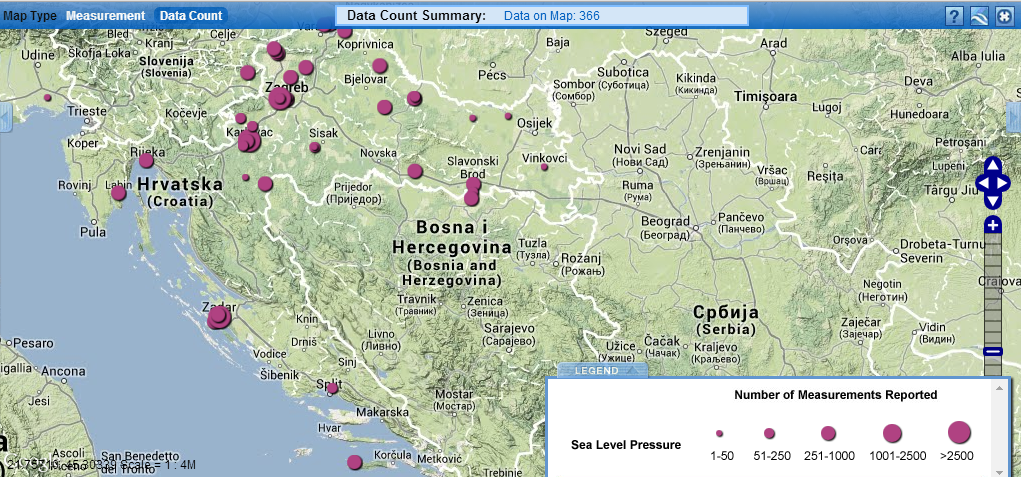 K5.5.Pravilno napisane koordinate grada Trogira u GLOBE bazi bile bi:
a) 43°30'45.43''S          16°15'08.52''Ib) 43.5126 S                  16.2524 Ic) 43.5126 N               16.2524 E
d) 43°30'45.43''N          16°15'08.52''E(U listu za odgovore upišite slovo uz koje se nalazi točan odgovor).  			   2 bodaZastupljenost bojaPodručje br. 1Područje br. 2Područje br. 3Područje br. 4Crvena, smeđa i ružičasta90%28%2%15%Svijetlo plava do siva boja2%12%18%65%Crna boja8%60%80%20%Za GLOBE istraživanja koriste se različiti uređaji i instrumenti . Za GLOBE istraživanja koriste se različiti uređaji i instrumenti .111Pedosfera  je važan, ali vrlo ograničen prirodni resurs koji utječe na svaki dio ekosustKakav utjecaj u prirodi može imati tlo na vodu?  Navedi najmanje  tri utjecaja te ih kratko obrazloži u listi za odgovore.ODGOVOR:Tlo upija, zadržava , filtrira vodu, može  mijenjati  kemijski  sastav  vode i prozirnost ………34.Označi navod točan (T)  ili netočan (N) .11111.J cumulonimbus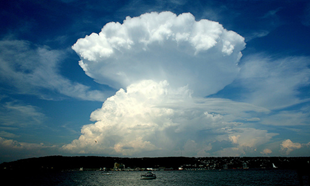 2.H cumulus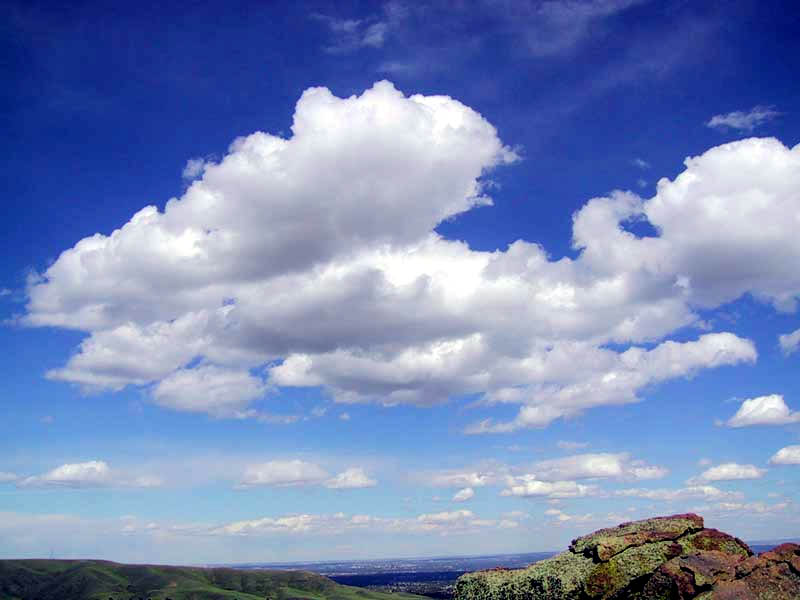 3.A cirrus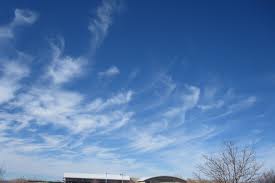 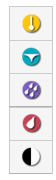 ca)oblacieb)količina oborinadc)temperatura zrakabd)vlažnost zrakaae)tlak zraka